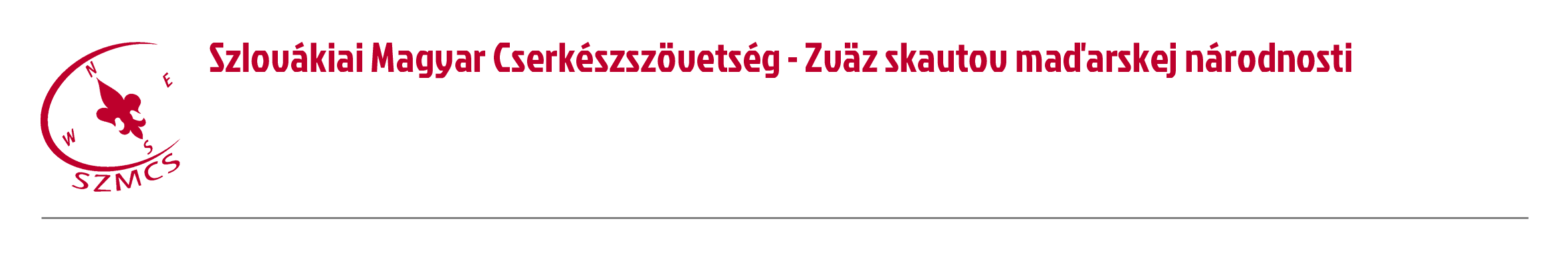 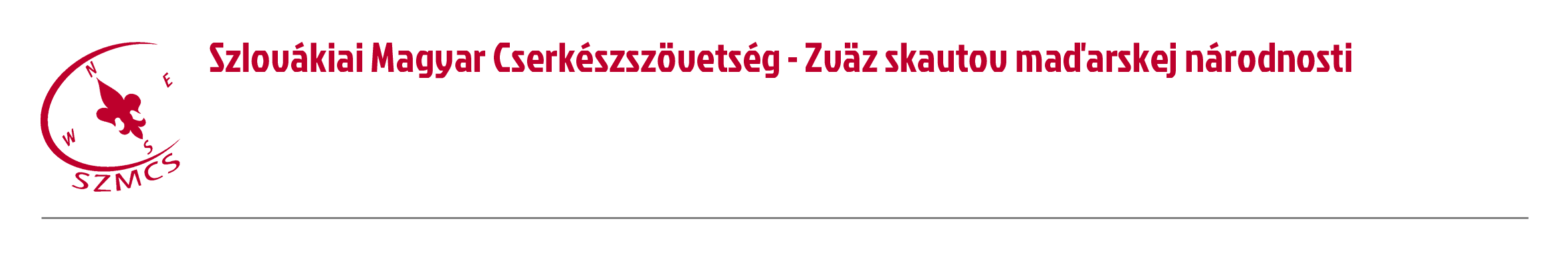 Hungarian Scouts Association in Slovakia	Számlaszám: IBAN: SK96 0200 0000 0000 05430122 Nám. sv. Štefana 296/6., SK-929 01 Dunajská Streda – Dunaszerdahely	  BIC/SWIFT: SUBASKBX (VÚB, a.s.) Tel.: +421(0)31/5527121, +421(0)918 512 292	IČO: 17641896   DIČ: 2021092964E-mail: szmcs@szmcs.sk   Web: www.szmcs.sk	Bejegyzési szám: VVS/1-909/90-74  (MV SR) Naša značka - Iktatási szám:	Vybavuje - Ügyintéző:Határozatoka Szövetségi Cserkésztanács 2015. február 6-án megtartott XXXVIII. üléséről2015/XXXVIII/1	Az SZCST elfogadta az ügyvezető elnök beszámolóját az elmúlt időszak történéseiről.2015/XXXVIII/2	Az SZCST elfogadta az ügyvezető elnök pénzügyi beszámolóját.2015/XXXVIII/3	Az SZCST elfogadta a kitüntetések adományozását a mellékelt lista szerint.2015/XXXVIII/4	Az SZCST elfogadta a szövetségi rendezvények általános házirendjét a melléklet alapján.2015/XXXVIII/5	Az SZCST megbízta a Központi Irodát, hogy legkésőbb a következő ülés meghirdetéséig küldje el az éves kimutatást a központi gázkifizetésről.2015/XXXVIII/6	Az SZCST megbízta Bartal Zoltánt, hogy megvizsgálja a szövetség dunaszerdahelyi és palásti ingatlanjainak energiafelhasználásának hatékonyságát, és lehetséges javítását.2015/XXXVIII/7	Az SZCST meghatározta a 2015-ös SZCST ülések időpontját: március 27. Komárom, május 22., július 24. - VK alatt.2015/XXXVIII/8	Az SZCST jóváhagyta az Alapszabály módosítás javaslatát, és annak előterjesztését a XXI. Szövetségi Közgyűlés elé.